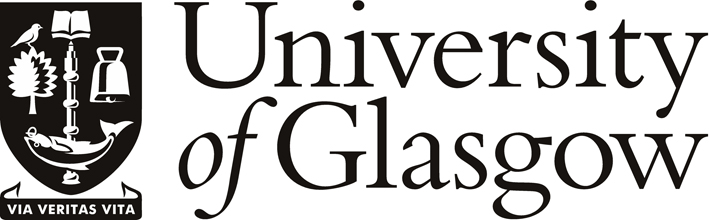 Application for the Scottish- ItalianScholarships.	 For the promotion of friendly relations between the Universities of Scotland and ItalyApplication Deadline: 31 January 2017Please complete form and return to the appropriate office at the student’s home University.  Applications must be word processed.Personal Details*Please provide details where we can contact you at all time.Home InstitutionGeneral Information Academic Study at Institution OverseasIt is a condition of the award that Scholars must attend a University in one of the relevant countries.Financial Resources*Stevenson Scholarships are supplementary to a scholar’s main source of financial support.Academic Reference Information*Please provide details of your two referees, at least one of whom is familiar with your academic workPersonal StatementTerms and ConditionsApplicants apply through their home university and each university can only nominate a set number of students as per the terms of the scholarship. The home university is responsible for notifying unsuccessful candidates at the short listing stage.Applicants should be of not more than 25 years of age.  The Executive Committee has discretion to consider applicants of up to 35 years of age.The decision committee convenes in April each year.Nominated students must attend the interview as part of the scholarship terms and non-attendance of interview will result in withdrawal of the nomination.Any change to circumstances or contact details must be submitted to the committee.All award holders are required to submit a final report in the following time of study abroad.It is an absolute condition of the award that students must enrol at a University in Italy.  For those on teaching assistantships, this may just be for one or two courses.  The Scholarship is only paid once evidence of enrolment at a University in the relevant country is submitted. Any changes to initial plan of study overseas must be submitted to and approved by the committee.The Executive Committee’s decision is final. I have read the Terms and Conditions:	Yes             Applicant Signature01    Family Name or Surname:02    Other Name(s):03   Date of Birth:       (dd/mm/yyyy)Place of Birth:04   Address*:                                     Telephone Number:       Email Address:05   University in home country:06   Year of Study (2nd, 3rd etc):07   Degree and Subject 08   Modern Languages             Studied at University:        Dates Studied:09   Prizes or Distinctions:       (include dates where       possible)       10   Extra-curricular Activities         or Interests       (include dates where         possible)11  Additional Information that              may be of interest to the       selection committee:12   Country 13   Preferred University:             Proposed Subject(s)of Study:Outgoing: Italy              14    Please indicate the period               of time you wish to spend overseas.      Full academic year:               Full        One semester only:               Semester 1              Semester 2                                      Other:               15 Please indicate how you will be funded during the academic year.Have you applied for a Language Assistantship through the British Council               Yes             No         If No, indicate your method of funding.a)        Student Grant/Loan b)      Scholarship or funding from other                   organisationc)       Parents or own resourcesYes             No         Yes             No         Yes             No           16    Please provide information below for 2 referees.   16    Please provide information below for 2 referees. 1st Referee:     Title and Name      Position      Department2nd Referee:      Title and Name      Position      Department   17   Please attach a one-page typed statement outlining your plans for your time abroad and how you will use the scholarship.           The statement should also briefly outline qualities and ability to represent  abroad in an ambassadorial role.18   I have attached the following:Personal Statement      Yes             Reference 1                  Yes             Reference 2                  Yes            *By providing an electronic signature you have agreed that all information above is correct and are giving your consent to the University holding, collecting and processing such data. This information is processed in accordance with the Data Protection Act 1998.Print NameApplicant Signature*DateData Protection StatementThe information that you supply via this application form will be collected and processed by the . It will only be accessed by authorised persons of the  and representatives from other partner organisations aspart of the selection process. The information will be retained by the University and will be used for the purpose of (a) processing your application, and (b) for reporting and administrative purposes and will be destroyed once these purposes are met. By supplying such information you consent to the University storing and processing the informationfor the stated purpose(s). The information is processed by the University in accordance with the provisions of the Data Protection Act 1998.